НАКАЗ02.01.2019   	   		                                 №9Про створення батьківської комісії щодо здійснення громадського контролю за організацією харчування учнівВідповідно до наказу Міністерства економіки України від 01.08.2006 № 265 «Про затвердження Методичних рекомендацій з організації харчування учнів у загальноосвітніх навчальних закладах», Методичні рекомендації з організації харчування учнів у загальноосвітніх навчальних закладах п.7, спільного наказу міністерства охорони здоров’я та міністерства освіти і науки України від 01.06.2005 № 242/329 «Про затвердження Порядку  організації харчування дітей у навчальних та оздоровчих закладах», протоколу Ради закладу від 02.01.2019 № 12, з метою  здійснення громадського контролю за організацією повноцінного збалансованого харчування, роботою харчоблоку, організацією постачання продуктівНАКАЗУЮ:1. Створити батьківську комісію щодо здійснення громадського контролю за якістю  харчування  та затвердити її склад (додаток 1).2. Затвердити Положення про комісію громадського контролю за якістю харчування (додаток 2).3. Голові комісії :3.1. Здійснювати роботу відповідно до Положення про комісію громадського контролю за якістю  харчування.Протягом навчального року3.2. Затвердити план - графік засідань комісії на 2019 рік  (додаток 3).02.01.20194. Обов’язки щодо координації роботи комісії громадського контролю за якістю  харчування покласти на заступника директора  з навчально-виховної роботи        Колесник О.Б.5. Контроль за виконанням наказу залишаю за собою.Директор Харківської гімназії №12                                            Л.А.Калмичкова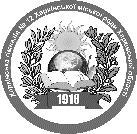 